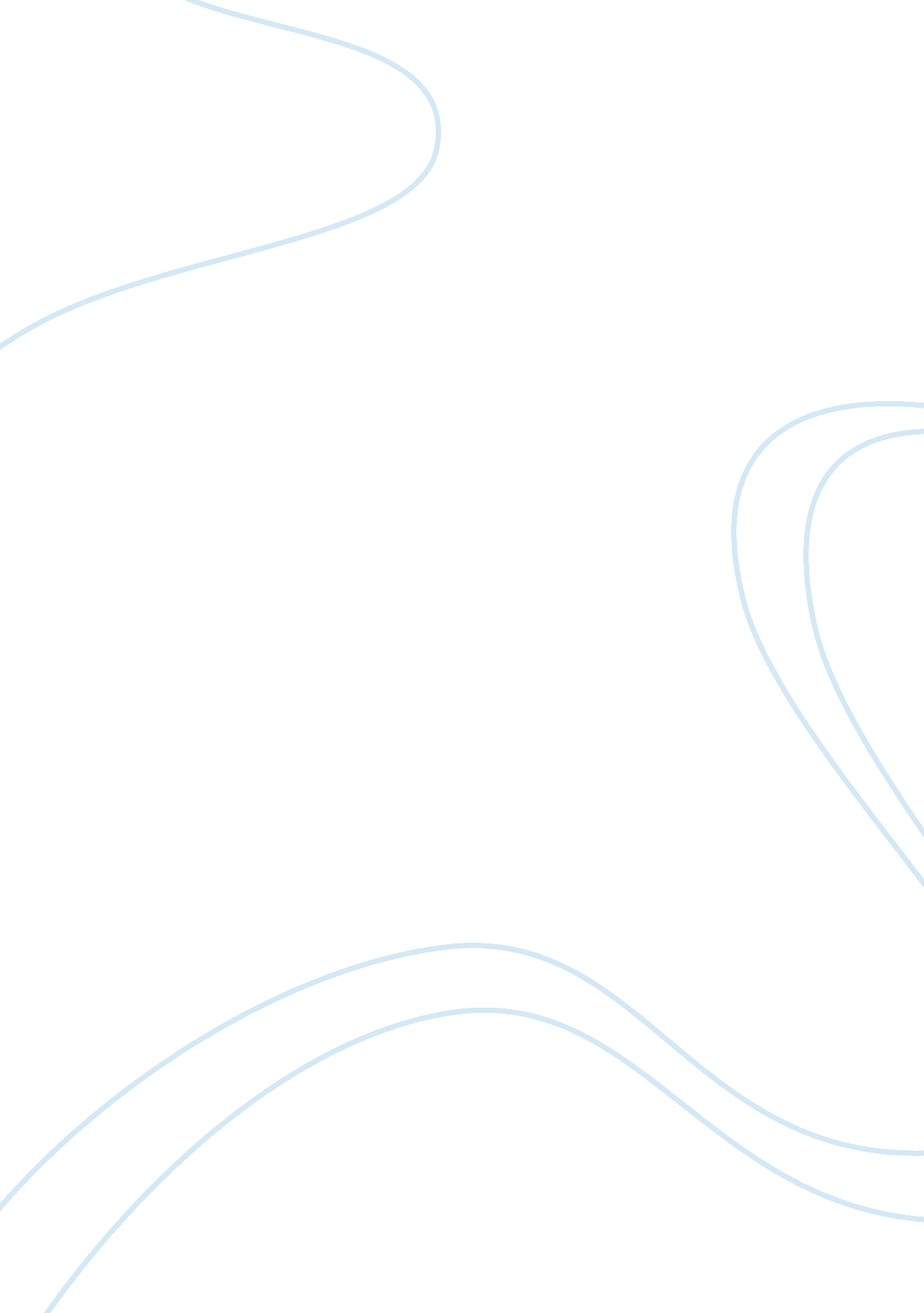 Literary analysis paper from historical perspective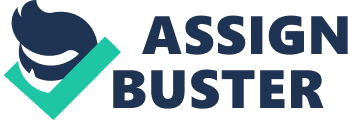 Literary Analysis In APA Format The legacy of Robert Frost still lives on, the poet wrote several inspirational poems during his lifetime, these poems not only inspired the readers but also called for a positive change in the society, and this paper will shed light upon Mending Wall and Stopping by the woods on a snowy evening. 1914 was the year when mending wall was published, the verse used to write this poem is called blank verse. “ Good fences make good neighbors” (Mending Wall) is perhaps the most popular line of this particular poem; it clearly goes to show that the neighbor is least interested in knowing who resides in the next house. Isolation is the theme of this poem, it explores the relationship that exists between two neighbors, the dark-age mentality of one neighbor speaks volumes about his nature and attitude, even these days there are several people who prefer living in complete isolation. Stopping by the woods on a snowy evening was written by Robert Frost in the year 1922, the main theme of this poem is beauty, the poet over and over again tries to highlight the beauty of nature. Words like “ lovely” “ dark” and “ deep” clearly signify that the poet is truly captivated by the beauty of nature. The poet has tried to convey his thoughts by clearly saying that people have too much to do these days, they have no time to enjoy the beauty of nature, and they have no time to appreciate the beauty of nature. “ But I have promises to keep” (Stopping by the Woods) the poet clearly has to move on and keep his promises rather than sit there all day long and enjoy the beauty of nature. References Frost, Robert (2011). Mending Wall, Poets & Poetry. Retrieved from http://www. poets. org/viewmedia. php/prmMID/15719 Frost, Robert (2011). Stopping by the Woods on a Snowy Evening. Retrieved from http://www. ketzle. com/frost/snowyeve. htm 